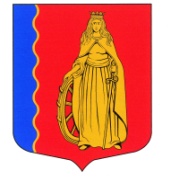 СОВЕТ ДЕПУТАТОВМУНИЦИПАЛЬНОГО ОБРАЗОВАНИЯ«МУРИНСКОЕ СЕЛЬСКОЕ ПОСЕЛЕНИЕ»ВСЕВОЛОЖСКОГО МУНИЦИПАЛЬНОГО РАЙОНАЛЕНИНГРАДСКОЙ ОБЛАСТИРЕШЕНИЕп. Мурино                                                                   № 43 от 21 ноября 2018 г.О передаче муниципальному образованию«Всеволожский муниципальный район»Ленинградской области полномочийпо реализации прав граждан для участия в федеральных и региональных целевыхпрограммах на получение субсидий для приобретения (строительства) жилья на 2019 год	В соответствии с Федеральным законом от 06.10.2003 № 131-ФЗ «Об общих принципах организации местного самоуправления в Российской Федерации», Уставом муниципального образования «Муринское сельское поселение» Всеволожского муниципального района Ленинградской области, советом депутатов муниципального образования «Муринское сельское поселение» Всеволожского муниципального района Ленинградской области принятоРЕШЕНИЕ:Муниципальному образованию «Муринское сельское поселение» Всеволожского муниципального района Ленинградской области передать муниципальному образованию «Всеволожский муниципальный район» Ленинградской области осуществление полномочий по реализации прав граждан для участия в федеральных и региональных целевых программах на получение субсидий для приобретения (строительства) жилья на 2019 год за счёт межбюджетных трансфертов, предоставляемых из бюджета поселения в бюджет муниципального образования «Всеволожский муниципальный район» Ленинградской области с 01 января 2019 года до 31 декабря 2019 года.Администрации муниципального образования «Муринское сельское поселение» Всеволожского муниципального района Ленинградской области заключить соглашение с администрацией муниципального образования «Всеволожский муниципальный район» Ленинградской области о передаче части полномочий, указанных в п. 1 настоящего решения.Настоящее решение подлежит официальному опубликованию в газете «Муринская панорама» и на официальном администрации МО «Муринское сельское поселение».Настоящее решение вступает в силу с момента его официального опубликования.Настоящее решение направить в уполномоченный орган – орган исполнительной власти Ленинградской области, уполномоченный правительством Ленинградской области на осуществление деятельности по организации и ведению регистра муниципальных нормативных актов Ленинградской области, для внесения в федеральный регистр муниципальных нормативных правовых актов.Контроль над исполнением настоящего решения возложить на комиссию по промышленности, архитектуре, строительству, ЖКХ, транспорту, связи, сельскому хозяйству, экологии и пользованию земли.Главамуниципального образования                                                       В.Ф. Гаркавый